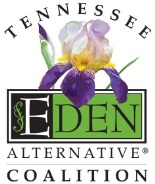 First Quarter Progress Report, Year ThreeReframing Dementia through Person-Directed Practices2015-04-TN-0831GR-17-50746-01Coordinated with QSource to determine the homes to target in the final year of this grant project.  We were asked to target the homes that had the most room to improve, taking into consideration antipsychotic utilization, composite scores, and quality measures.  QSource provided us with data on Tennessee nursing homes, which helped us determine our initial invitation list of nursing home providers.Plotted on a state map the targeted “late adopters” in the state to determine the best locations of the face-to-face trainings taking into account where we had been in the past two years.Began venue search throughout the state and settled on Murfreesboro (Sept. 11, 2018) and Chattanooga (Sept. 13, 2018).Checked Tennessee Healthcare Association, AHCA, school and local community calendars for potential training date conflicts.The Eden Alternative designed and finalized marketing materialsThe Eden Alternative designed and finalized the registration process and verification report to ensure that participants registered are nursing home providers in Tennessee.  The Eden Alternative opened registration July 11th with an initial email invitation to providers in Tennessee that had been identified by QSource as having the most room to improve.  The Eden Alternative continued to promote this offering through email blasts up until Sept. 10th.The QIO sent an email blast to the list of targeted nursing home providers that had NOT participated in the past two years of the grant project and continued promoting to them throughout the entire promotion period.On July 16, 2018, the Tennessee Department of Health Office of Health Care Facilities (TN DOH) sent an email to the entire list of Tennessee nursing homes.  TN DOH continued to send regular email invitations to their contact list of providers up until Sept. 10th.When registrations began coming in, many were repeat communities from the past two years of this grant project--some of which had submitted data and been compliant with grant requirements, but most did not submit any data. The registration list was submitted to Stephanie Davis at CMS Region IV and her answer came back with two caveats1.  repeats could be possible if the homes had turnover of those who had previously been trained2.  if the community was part of a corporate entity, a corporate officer had to provide a letter of support ensuring that data would be submitted and that said individual would be responsible for overseeing grant progressWith that information, an e-mail was sent to administrators asking for appropriate corporate contacts. Very few replied. We did finally get two other letters after numerous emails and voicemails were left.In a conference call with CMS, Stephanie Davis asked if there had been turnover in any of the past teams participating that would impede their success. Our grant contacts at the TN DOH – Chelsea Ridley and Jacy Weems volunteered to phone those organizations that had participated in the project in the past to inquire on if they had turnover and what reason they wanted to repeat.  If they still had the manual to train Reframing Dementia within their organization, Meredith offered an individualized call with their team to re-energize the efforts.The TEAC board members, Debbie Meredith and Meredith Martin continued to call those on the list that Chelsea and Jacy had not contacted to determine their eligibility in the final year of this project.The Eden Alternative conducted an informational webinar July 26, 2018, “Learn More! Reframing Dementia – Train the Change Agent” Click here to download a recordingThe Eden Alternative conducted an informational webinar, August 9, 2018, “ Making a Difference Together – Reframing Dementia Through a Tennessee-based Grant Project” for Tennessee nursing home corporate entities and nursing home providers regarding the value of the project concepts and how they can get involved.  Click here to download a recording. The Eden Alternative exhibited at the Tennessee Health Care Association’s Annual Convention with the sole purpose of recruitment for the final year of this grant project.  Tennessee Eden Alternative Board Members were present to help with conversations with attendees.  We had lists of year 1 and year 2 teams that participated and tried to engage with them about their efforts in reframing dementia care.  When teams visited our booth and had not yet participated, we handed them flyers created solely for this event to try to recruit our final group of participants.  G. Allen Power, M.D. delivered a webinar on Aug. 21, 2018, “Reframing Dementia: A Webinar Gathering for Tennessee Nursing Home Medical Directors.”  Click here to download a recording.The following in-person Reframing Dementia: Train the Change Agent events took place during the first quarter:We had 76 “No-Shows” 		Please see attached attendee reports for your review.LocationNumber of AttendeesNumber of                  Nursing Homes Participating    Murfreesboro, TN September 11)11836Chattanooga, TN (September 13)5922TOTAL17758